План – конспект открытого урока по физической культуре для учащихся 7 «б» класса на тему:  «Передача мяча от груди»           Цели:           1) Добиться правильного выполнения ведения мяча в игре.          2) Воспитание чувства коллективизма.          3) Развитие физических качеств.Задачи:1)  Научить передаче мяча от груди ;2)  Совершенствование техники ведения мяча;3) Закрепить ведение и передачи мяча в учебной игре.4) ОФП.Место проведения: спортивный зал.Инвентарь: свисток, баскетбольный мяч, конусы спортивные.          Дата проведения: 18.12.2019 г.                         Ход урока:  Подготовительная часть. (15 мин.)1) Построение.2) Приветствие.3) Сообщение задач урока.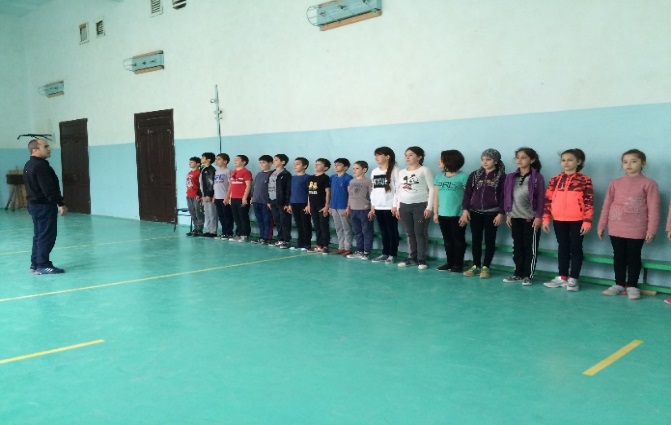 4) Вопросы из истории создания баскетбола.- Кто создал баскетбол?- В какой стране впервые начали играть в эту игру?- В каком году создали баскетбол?- В каком году в баскетбол впервые начали играть в России?5) Повороты на месте.6) Перестроение из одной шеренги в две и три шеренги.7) Ходьба:    - на носках, руки в стороны – следить за осанкой, голову держать прямо.    - на пятках, руки за голову -  следить за осанкой.    - перекат с пятки на носок 8) Бег в среднем темпе    - с высоким подниманием бёдер.- правым (левым) боком приставными шагами- руки на поясе, следить за                                                                                                                                                                                                                                                            положением туловища.9) Обычный бег с переходом на ходьбу.О.Р.У. 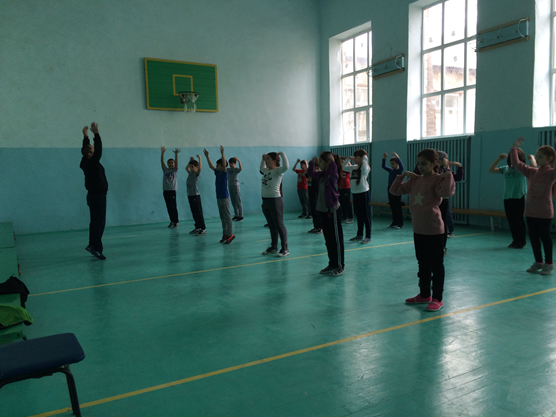 И.п. ноги шире плеч руки на пояс 1-2  подняться на носки, руки в стороны вверх                            6-8 раз3-4 – исходное положение.                                                             И.п. основная стойка.1-2 руки дугами вперёд вверх, правую ногу назад на носок3- 4 исходное положение                                                                  6-8 разИ.п. основная стойка, руки к плечам1-4 круговые вращения руками вперёд4-8 тоже самое назадИ.п. основная стойка, правая вверху, левая внизу                          6-8 раз1-2 отведение правой3-4 тоже самое левой          5.  И.п. ноги на ширине плеч, руки на поясе                                        6-8 раз                1-2 наклон туловища вправо                3-4 наклон туловища влевоИ.п. ноги на ширине плеч, руки на поясе                                        6-8 раз1-наклон к левой2-наклон вперёд3-наклон к правой4- исходное положениеИ.п  основная стойка, руки на поясе                                                 6-8 раз1-присели руки вперёд2- и.п.И.п. основная стойка  руки на поясе                                           по 12 раз1-4 прыжки на левой ноге5-8 прыжки на правой ноге.Основная часть (25 мин.)Научить правильной передаче мяча от груди. Передача мяча из различных положений:  стоя лицом к стенке, по парам , в тройке.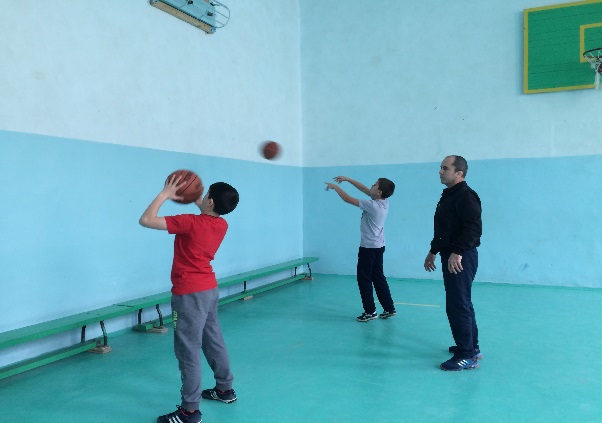 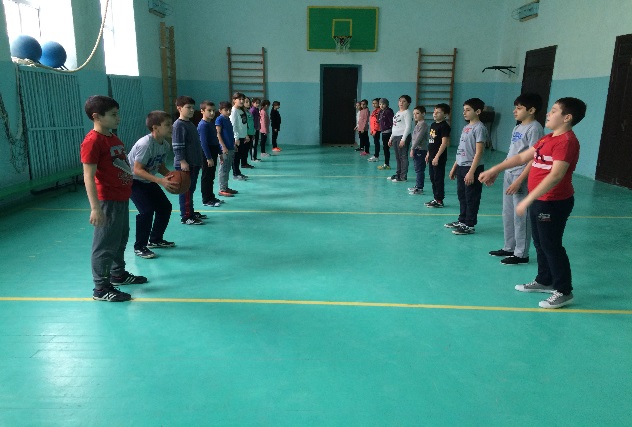  ведение мяча в колоннах. Варианты ведения с обведением конусов, ведение со сниженным отскоком.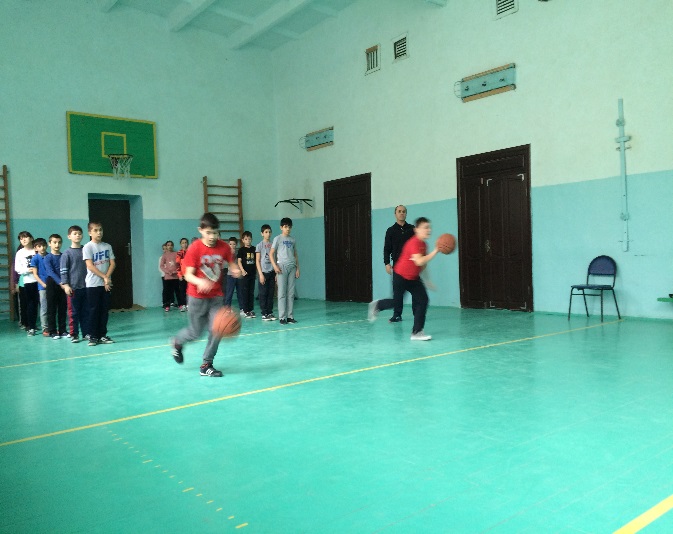 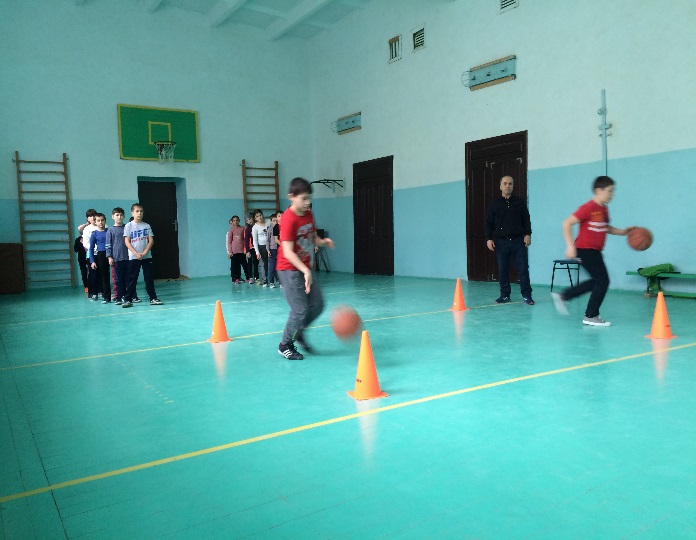 Учебная игра в баскетбол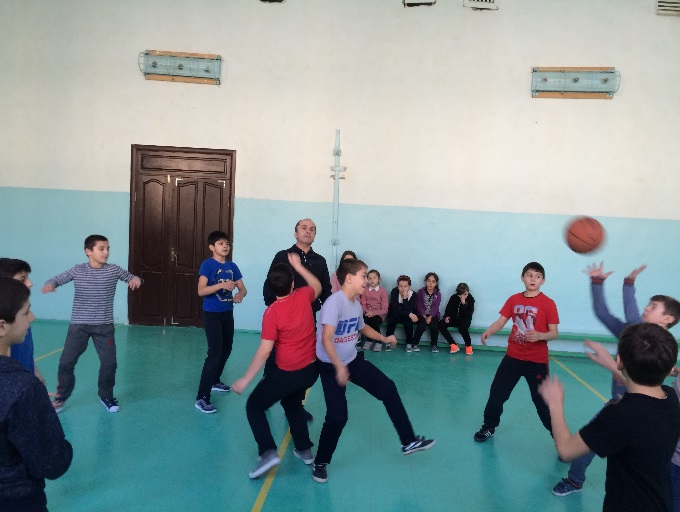 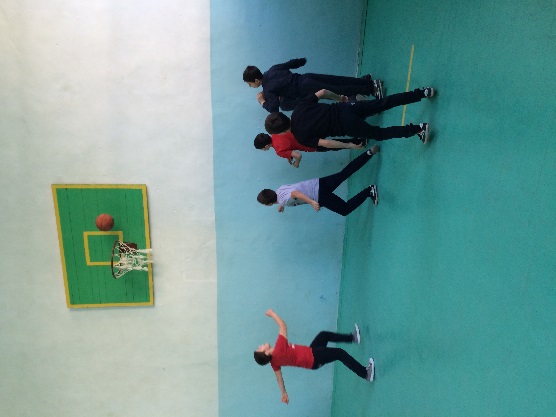 ОФП:  Подъём туловища из положения лёжа на спине, сгибание-разгибание рук от скамейки (девочки); Подтягивание на высокой перекладине, сгибание-разгибание рук от пола (мальчики).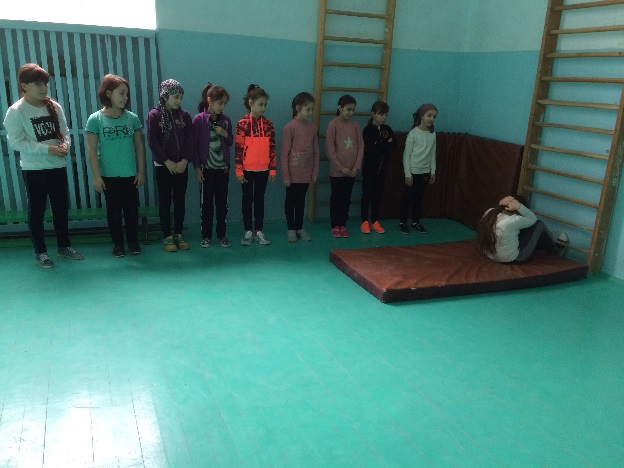 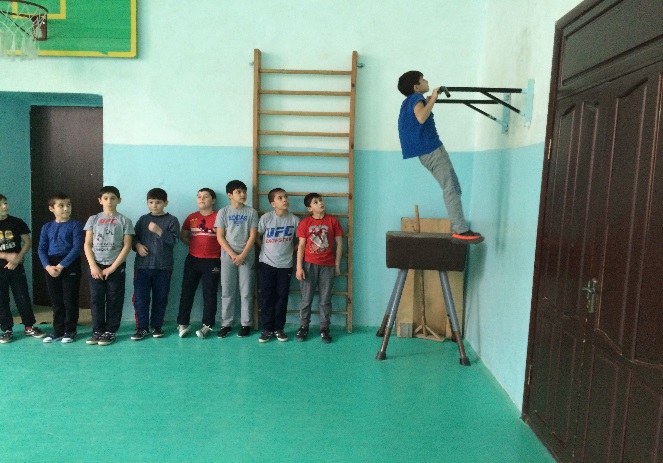 Заключительная часть. (5 мин.)Построение.Игра на внимание «Карлик-великан»Подведение итогов уроков. Выставление оценок.Домашнее задание: сгибание-разгибание рук от пола, приседания с прыжками вверх.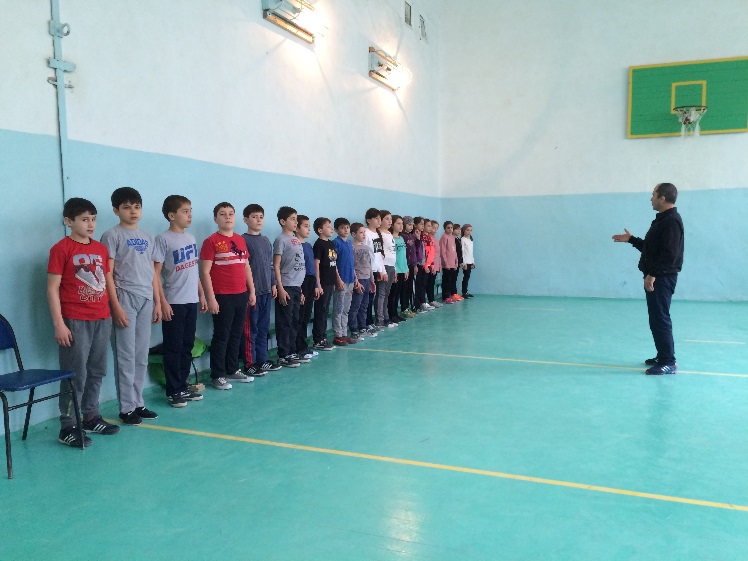 Организованный выход.Министерство образования и науки Республики Дагестан        МКОУ «Мюрегинская  СОШ»Открытый урок физкультуры в 7 «б» классе  на тему:«Передача мяча от груди».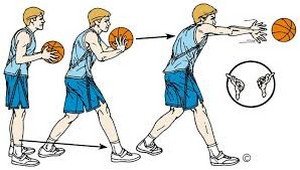 Учитель физкультуры:   Г а м и д о в   М.  А..2019-2020  уч. год.